Школьный музей боевой и трудовой славы МБОУ СОШ №2                 п. Раздольное Надеждинского района Приморского краяВ 2020 году нашему музею исполняется 40 лет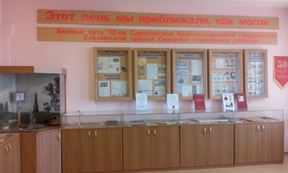 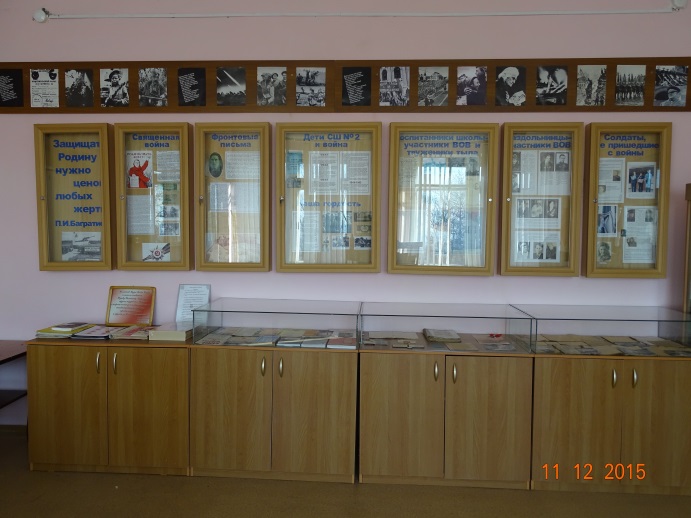 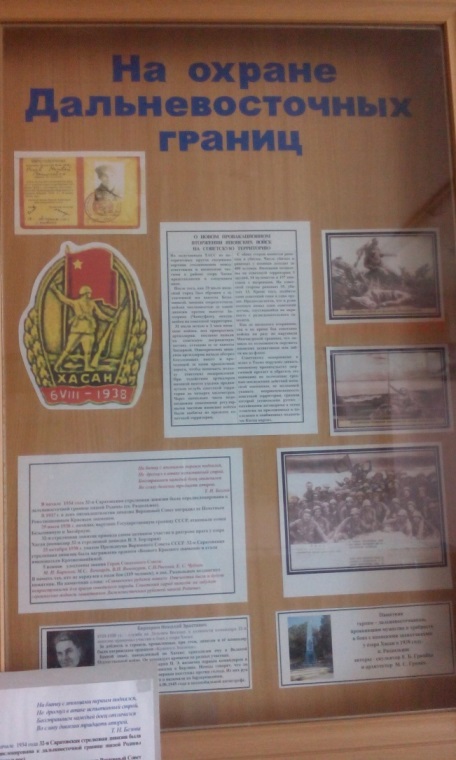 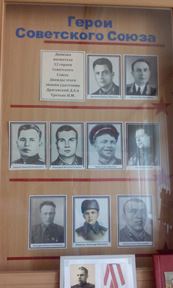 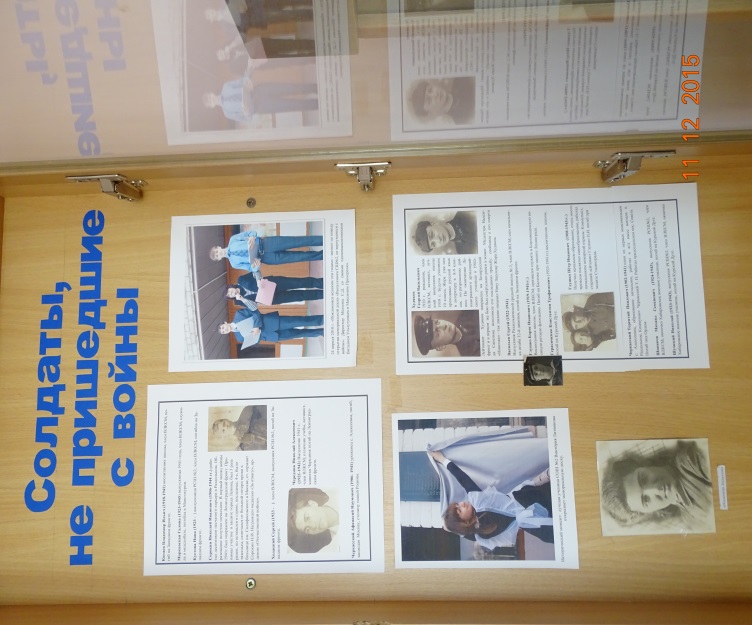 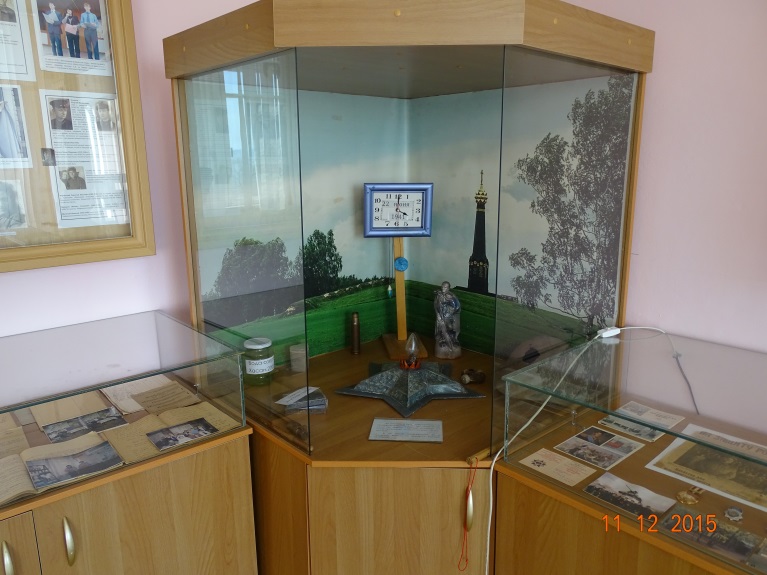 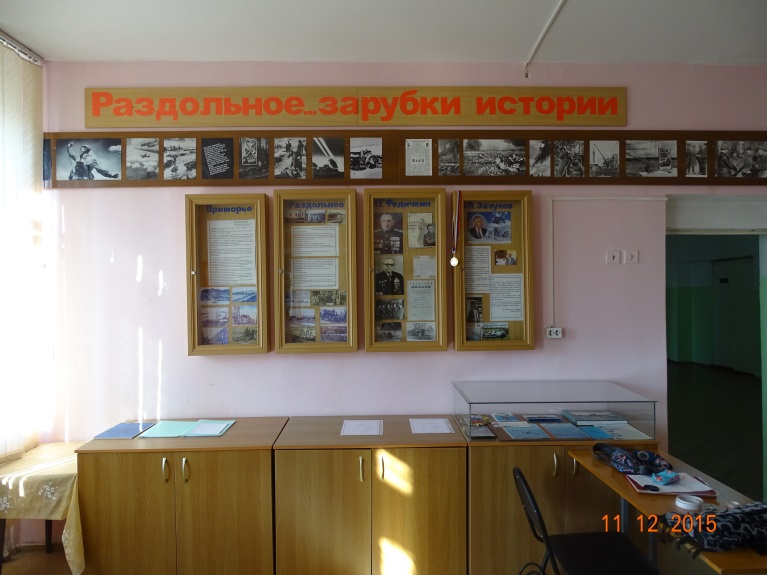 